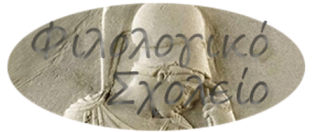 ΑΠΑΝΤΗΣΕΙΣ ΠΑΝΕΛΛΑΔΙΚΩΝ ΕΞΕΤΑΣΕΩΝ 2023ΝΕΟΕΛΛΗΝΙΚΗ ΓΛΩΣΣΑ ΚΑΙ ΛΟΓΟΤΕΧΝΙΑ ΕΠΑΛΑ1.Ο εθελοντισμός προσφέρει στο άτομο οφέλη στην ψυχική υγεία και στην κοινωνική ζωή:Ψυχική υγεία: Οι εθελοντές διαχειρίζονται καλύτερα το εργασιακό άγχος και υπομένουν καλύτερα τις εργασιακές πιέσεις.Ξεπερνούν τα προσωπικά τους προβλήματα και παρακάμπτουν ψυχολογικά αδιέξοδα.Αποκτούν το συναίσθημα της αισιοδοξίας- η προσφορά τους γεμίζει με ολοκλήρωση και προσωπική ικανοποίηση. Κοινωνική ζωή:H ένταξη σε μια κοινωνική ομάδα προσφέρει ικανότητες και νέες γνώσεις μέσα από τη συναναστροφή με νέα πρόσωπα.Οι εθελοντές αποκτούν πρακτικές ικανότητες για νέες κοινωνικές επαφές και ενδυναμώνουν το ομαδικό τους πνεύμα.Α2. Α) Θεματική περίοδος:  «Καθώς η εθελοντική εργασία…ποτέ ότι είχαν»             Λεπτομέρειες: « Κοινωνικοποιούνται…προβλημάτων»            Κατακλείδα: « Γενικότερα…στη ζωή μας».Β)  ομαδική = κοινή, συλλογική     ενισχύεται= ισχυροποιείται, ενδυναμώνεται     αδράνεια= απραξία, απάθεια, παθητικότηταΑ3.  Κειμενικό είδος: ΆρθροΑπαιτείται τίτλος.1ο Ζητούμενο: Μορφές εθελοντικών δράσεωνΑντιμετώπιση ανθρωπιστικής κρίσης (δωρεά φαρμάκων, τροφίμων, χρημάτων, ετοιμασία γευμάτων, αιμοδοσία,..)Προστασία περιβάλλοντος (δεντροφύτευση, αναδάσωση, ανακύκλωση, προώθηση εναλλακτικών πηγών ενέργειας, διάσωση και φροντίδα αδέσποτων ζώων…)Κοινωνική προσφορά (εθελοντική εργασία σε ιδρύματα, βοήθεια σε ευπαθείς ομάδες – πρόσφυγες, κακοποιημένες γυναίκες, τοξικοεξαρτημένοι…)2ο Ζητούμενο: Ρόλος σχολείουΣυμμετοχή των μαθητών και μαθητριών σε περιβαλλοντικές δράσεις.Συνεργασία με ΜΚΟ και δράσεις φιλανθρωπίας.Ενίσχυση ανθρωπιστικού προσανατολισμού για την καλλιέργεια ανθρωπιστικών αξιών.Ενημέρωση για ευρωπαϊκά προγράμματα που δίνουν τη δυνατότητα απασχόλησης σε εθελοντικές δράσεις.Ημερίδες, σεμινάρια, ευαισθητοποίηση και ενσωμάτωση σχετικών λογοτεχνικών κειμένων.Ο/Η εκπαιδευτικός να αποτελεί πρότυπο εθελοντικής δράσης…Β1.  Άστεγοι και δυσκολίες επιβίωσης που αντιμετωπίζουν (“Και στους άστεγους που μαζεύονται......βρίσκει ένα καταφύγιο για τη νύχτα”).Αδιαφορία του κόσμου, απουσία κοινωνικής αλληλεγγύης και έκκληση για βοήθεια (“Σαν διαβάσεις τούτ’ δω.......άνθρωπε”)Το πρόβλημα της εκμετάλλευσης - οι άνθρωποι συμπεριφέρονται με κοινωνική αναλγησία και απουσιάζουν οι σχέσεις (“ Δεν θα καλυτερέψουνε ανάμεσα στους ανθρώπους οι σχέσεις. Δεν συντομεύει έτσι η εποχή της εκμετάλλευσης’’).Β2. α)Μεταφορά: «δε συντομεύει έτσι η εποχή της εκμετάλλευσης», «για μια νύχτα τους φυλάγεις απ’ τον άνεμο», «το χιόνι που προορίζονταν για αυτούς», Εικόνα: «Στη γωνιά της 26ης Οδού και του Μπροντγουαίη/ Στέκει ένας άντρας κάθε βράδυ τους μήνες του χειμώνα»Επανάληψη: «Ο κόσμος έτσι δε θ’ αλλάξει» , «Δε συντομεύει έτσι η εποχή της εκμετάλλευσης»Β2. β) α’ ενικό «Ακούω»- προσωπικός, βιωματικός χαρακτήρας, εξομολογητικός τόνος και αληθοφάνεια/ το ποιητικό υποκείμενο αντιλαμβάνεται τη δυσάρεστη κοινωνική πραγματικότητα.β’ ενικό «μην κλείσεις»- συμβουλευτικός, προτρεπτικός τόνος, προσδίδει αμεσότητα, διαλογικό χαρακτήρα και οικειότητα/ ο ποιητής κάνει έκκληση στον αναγνώστη/ στην αναγνώστρια να μην αδιαφορήσει , αλλά να αφυπνιστεί.γ΄ ενικό «δε θ’ αλλάξει» - αντικειμενικότητα, ουδετερότητα/ αποδίδεται ρεαλιστικά η πραγματικότητα, παρατηρώντας το γενικευμένο πρόβλημα της κοινωνικής αναλγησίας-αδιαφορίας.Β3. Και οι δύο απόψεις είναι δεκτές αρκεί να τεκμηριωθούν από τους μαθητές και τις μαθήτριες.   